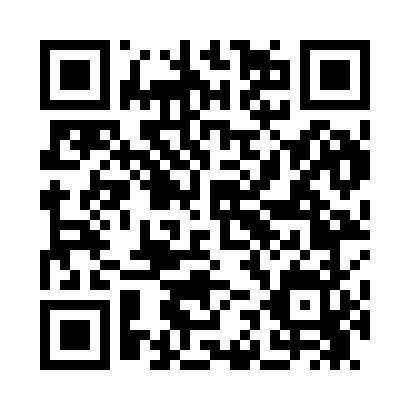 Prayer times for Adams Run, South Carolina, USAWed 1 May 2024 - Fri 31 May 2024High Latitude Method: Angle Based RulePrayer Calculation Method: Islamic Society of North AmericaAsar Calculation Method: ShafiPrayer times provided by https://www.salahtimes.comDateDayFajrSunriseDhuhrAsrMaghribIsha1Wed5:206:341:184:598:039:182Thu5:196:331:184:598:049:193Fri5:186:321:184:598:059:194Sat5:166:311:184:598:069:205Sun5:156:301:184:598:069:216Mon5:146:291:184:598:079:227Tue5:136:281:184:598:089:238Wed5:126:271:184:598:099:249Thu5:116:271:185:008:099:2510Fri5:106:261:185:008:109:2611Sat5:096:251:185:008:119:2712Sun5:086:241:185:008:129:2813Mon5:076:241:185:008:129:2914Tue5:066:231:185:008:139:3015Wed5:056:221:185:008:149:3116Thu5:046:221:185:008:149:3217Fri5:036:211:185:008:159:3318Sat5:026:201:185:008:169:3419Sun5:026:201:185:008:169:3520Mon5:016:191:185:008:179:3621Tue5:006:191:185:008:189:3622Wed4:596:181:185:008:199:3723Thu4:596:181:185:008:199:3824Fri4:586:171:185:018:209:3925Sat4:576:171:185:018:209:4026Sun4:576:161:195:018:219:4127Mon4:566:161:195:018:229:4228Tue4:566:151:195:018:229:4229Wed4:556:151:195:018:239:4330Thu4:556:151:195:018:249:4431Fri4:546:141:195:018:249:45